ФГОС дошкольного образования - ряд вопросов…1.  «Что такое образовательный стандарт для дошкольников?» Впервые в истории нашего образования в Законе «Об образовании в Российской Федерации» дошкольное образование признано первой ступенью общего образования. Подтверждение этому введение ФГОС дошкольного образования.  Стандарт учитывает особые образовательные потребности отдельных категорий детей, в том числе с ограниченными возможностями здоровья; возможности освоения ребёнком Программы на разных этапах ее реализации. Стандарт - это прежде всего требования к структуре основной образовательной программы дошкольного образования, требования к условиям её реализации и требования к результатам освоения основной образовательной программы дошкольного образования.2.  «Что изменится с введением стандарта  в дошкольных образовательных организациях?»Кардинальных преобразований дети не почувствуют. Основные изменения коснутся организации педагогического процесса и деятельности педагогов.3.«С введением стандарта дошкольного образования будет ли проводиться проверка знаний у детей, как это предполагает стандарт  общеобразовательной  школы?»В отличие от школьного дошкольный стандарт не предполагает проверки знаний детей. Никакого тестирования, аттестации, проверки знаний  у дошкольника не будет.3.« Если ребенок не посещает детский сад, означает ли это,  что он не освоил стандарт дошкольного образования и  не может быть принят в первый класс школы?»В Законе «Об образовании в Российской Федерации (Статья 17. Формы получения образования и формы обучения. П.1)  четко указывается, что  в Российской Федерации образование может быть получено: 1) в организациях, осуществляющих образовательную деятельность; 2) вне организаций, осуществляющих образовательную деятельность (в форме семейного образования и самообразования).  Из этого следует, что ребенок,  не посещающий ДОУ, имеет полное право быть принятым в первый класс школы  без собеседований и экзаменов.4.«Новый Закон «Об образовании в Российской Федерации» рассматривает воспитание в дошкольной организации как уровень образования. Значит ли это, что посещение детского сада является обязательным?»Нет. Родители имеют право выбора  формы  получения их ребенком предшкольной подготовки (статья 17 Федерального закона «Об образовании в Российской Федерации»).5. «Если не будет проводиться оценка знаний детей, то по каким показателям будет  оцениваться деятельность дошкольной образовательной  организации?»Перед дошкольной организацией  стоят задачи,  связанные с развитием детей и  созданием  условий  в каждом детском саду для их решения. Именно эти условия являются  предметом оценки деятельности образовательной организации и результативности работы педагогов, в том числе и со стороны  родительской общественности.6. «Обеспечит ли Стандарт дошкольного образования подготовку ребенка к первому классу?»Да. Обеспечит, так как  требования  Стандарта к результатам освоения  Программы представлены в виде целевых ориентиров, содержащих  социальные и психологические  характеристики возможных достижений ребенка на этапе завершения уровня дошкольного образования.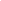 